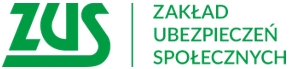 Informacja prasowaWielkopolskie placówki ZUS ponownie otwarte dla klientówOd 4 maja 2020 r. przywracamy obsługę klientów w placówkach ZUS. U naszych pracowników będzie można m.in. uzyskać informacje jak złożyć wnioski, dokumenty, a także w jaki sposób założyć profil na PUE."ZUS jako jeden z pierwszych urzędów podjął decyzję, aby ponownie otworzyć sale obsługi klientów. Wiemy jak bardzo jest to ważne dla osób, które szukają wszelkich informacji np. na temat rent i emerytur lub o tym w jaki sposób założyć profil na Platformie Usług Elektronicznych (PUE). Otwarcie naszych sal odbędzie się z zachowaniem wszelkich zasad bezpieczeństwa. W poniedziałki nasze placówki będą dostępne od godz. 8.00 do godz. 18.00" - mówi prof. Gertruda Uścińska, prezes ZUS.Ponadto, w placówkach ZUS nadal pozostaną skrzynki, do których będzie można samodzielnie składać dokumenty, wnioski lub pisma. Zachęcamy do zakładania profilu na Platformie Usług Elektronicznych (PUE) ZUS i korzystania z usług elektronicznych. Konto na portalu PUE ZUS można założyć bez wychodzenia z domu, czyli przez internet - za pomocą profilu zaufanego lub bankowości elektronicznej. Można je założyć również korzystając z pomocy pracownika ZUS, na salach obsługi klientów.Ważne bezpieczeństwoZe względu na bezpieczeństwo, prosimy, aby odwiedzać placówki ZUS tylko wtedy, kiedy jest to naprawdę niezbędne. Nasi klienci, do czasu obowiązywania wytycznych rządowych, powinni posiadać środki ochrony osłaniające nos i usta. Obsługa w placówkach ZUS będzie realizowana przy zachowaniu zasady odpowiedniego odstępu między klientami oczekującymi na obsługę (minimum 1,5 metra między osobami). Klienci będą zapraszani pojedynczo, w zależności od dostępności stanowiska, na którym możliwe jest załatwienie danej sprawy. Przy stanowisku będzie mogła przebywać tylko jedna osoba. Osoby towarzyszące (za wyjątkiem osoby towarzyszącej osobie z niepełnosprawnością, tłumacza języka migowego, pełnomocnika lub rodzica z dzieckiem) nie będą mogły podejść do stanowiska razem z osobą obsługiwaną.Marlena Nowickaregionalna rzeczniczka prasowa ZUS w Wielkopolsce